SCHEDA A Alunno: ________________Classe__________________AUTOVALUTAZIONEModalità di autovalutazionePER I GENITORI: NON E’ NECESSARIO STAMPARE LA SCHEDA, SI PUO’ TRANQUILLAMENTE RICOPIARALA SU UN FOGLIO DI CARTA.RIFLETTI SULLA TUA ESPERIENZAMETTI UNA X NELLA CASELLA CHE CORRISPONDE ALLA FACCINA SCELTARIFLETTI SULLA TUA ESPERIENZAMETTI UNA X NELLA CASELLA CHE CORRISPONDE ALLA FACCINA SCELTARIFLETTI SULLA TUA ESPERIENZAMETTI UNA X NELLA CASELLA CHE CORRISPONDE ALLA FACCINA SCELTARIFLETTI SULLA TUA ESPERIENZAMETTI UNA X NELLA CASELLA CHE CORRISPONDE ALLA FACCINA SCELTARIFLETTI SULLA TUA ESPERIENZAMETTI UNA X NELLA CASELLA CHE CORRISPONDE ALLA FACCINA SCELTA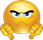 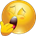 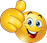 1TI SONO PIACIUTE LE ATTIVITÀ SVOLTE A DISTANZA?2PENSI DI AVER CAPITO CHE COSA TI ERA RICHIESTO DI FARE?3HAI PARTECIPATO ATTIVAMENTE ALLE ATTIVITÀ?4HAI INCONTRATO DIFFICOLTÀ NELLO SVOLGERE LE ATTIVITÀ SENZA LA PRESENZA DELL’INSEGNANTE?5PENSI DI AVER IMPARATO COSE NUOVE E INTERESSANTI?